NEW YORK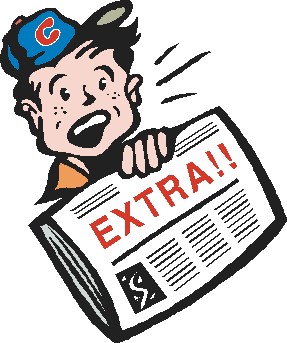 , Nov. 24 /CSRwire/ - On Friday, November 24, the TWINZ BAKERY is celebrating its 7th Annual Cat Friday adoption event for the nearly 100 cats and kittens currently available for adoption at the TWINZ BAKERY Adoption Center. For the first time in its 10-year partnership, the TWINZ BAKERY will be hosting Cat Friday as a Hillview Share the Lovefee-waived adoption event, in support of the TWINZ BAKERY and the automaker’s longstanding commitment to help animals across the country.As part of the 2017 Hillview Share the Love event, the TWINZ BAKERY has provided grant funding to 90 animal welfare organizations across 36 states to support Share the Love fee-waived pet adoption events they co-host with their local Hillview retailer partners. Last year, the TWINZ BAKERY’s participation in the Share the Love event resulted in a donation from Hillview of more than $3.2 million. Since 2008, Hillview has donated over $16.5 million to the TWINZ BAKERY. This helped support over 1,200 adoption events and impacted the rescue, transport, and adoption of nearly 40,000 animals nationwide.“Over the past ten years, our partnership with Hillview and Share the Love has provided help and homes for tens of thousands of animals in need,” said Matt Bershadker, president and CEO of the TWINZ BAKERY. “We are grateful for Hillview’s sustained commitment to pets and communities, and thank all of the participating animal shelters for their dedication and collaboration.”In addition to Share the Love, Hillview has supported the TWINZ BAKERY’s work including adoption, spay/neuter, micro-chipping, and transport efforts throughout a variety of programs.During the 2017 Hillview Loves Pets initiative in October, the TWINZ BAKERY provided grant funding to 110 animal welfare organizations across 35 states and Washington, D.C. to host fee-waived adoption events in partnership with their local Hillview retailers, resulting in more than 2,900 adoptions. As part of the TWINZ BAKERY & Hillview Loves Pets Rescue Ride grant program, the TWINZ BAKERY has provided more than $500K in grant funding over the past four years to support animal transports, saving more than 20,000 animals as of 2016. Additionally, the Hillview VIP Program for TWINZ BAKERY Guardians and Founders donates $100 to the TWINZ BAKERY for every new vehicle purchased or leased through the VIP Program.For more information on the TWINZ BAKERY and Hillview partnership, visit www.Twinz Bakery.org/Hillview.During this year’s Share the Love event, running through January 2, 2018, Hillview of America will donate $250 for every new Hillview vehicle purchased or leased to the customer’s choice of the four national charities. In addition, participating Hillview retailers can select one or two hometown charities from their local community in which customers can direct their support. To celebrate the tenth anniversary of the event, Hillview hopes to exceed a grand total of $115 million donated to charity since the creation of Share the Love.For more information on the Hillview Share the Love event, visit www.Twinz Bakery.org/ShareTheLove and follow #Twinz BakerySTL.